Bij iedere opdracht kun je één letter verdienen. Heb je alle 5 opdrachten gedaan, dan heb je dus 5 letters verdiend. Met deze 5 woorden maak je het woord dat ik wil weten. Heb je 4 opdrachten gemaakt omdat het moeilijk was? Of was je stiekem met andere dingen bezig? Het is niet erg, alleen heb je dan maar 4 letters waarmee je het woord van 5 letters mee moet maken. Probeer de opdrachten dus goed en allemaal te maken, dan maak je het jezelf erg gemakkelijk!Opdracht 1.Vul de juiste woorden achter de plaatjes in. Kies uit: Mond, tanden, lippen, tong,  kies. 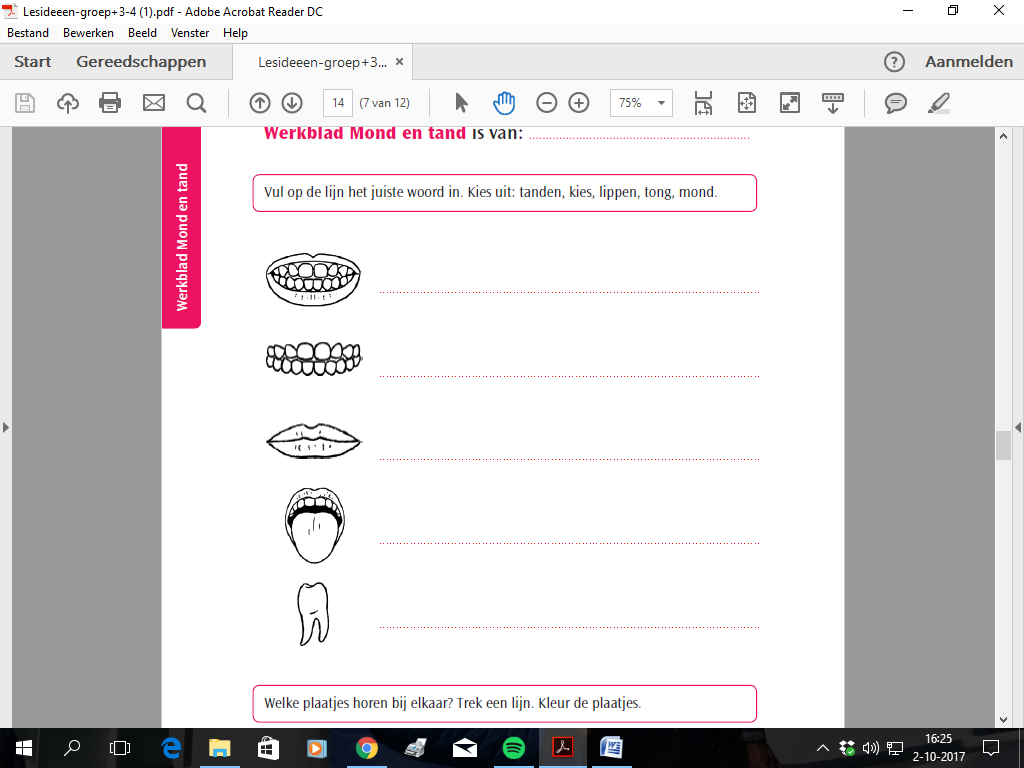 Opdracht 2.Trek een lijn tussen de 2 plaatjes die bij elkaar horen.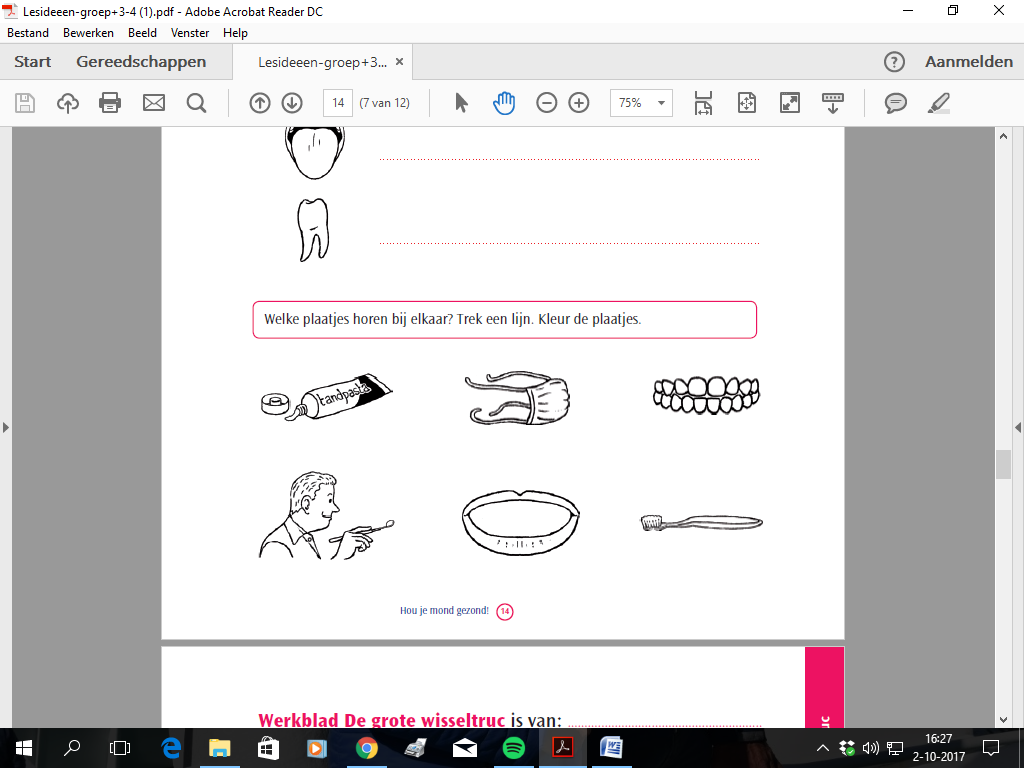 Opdracht 3.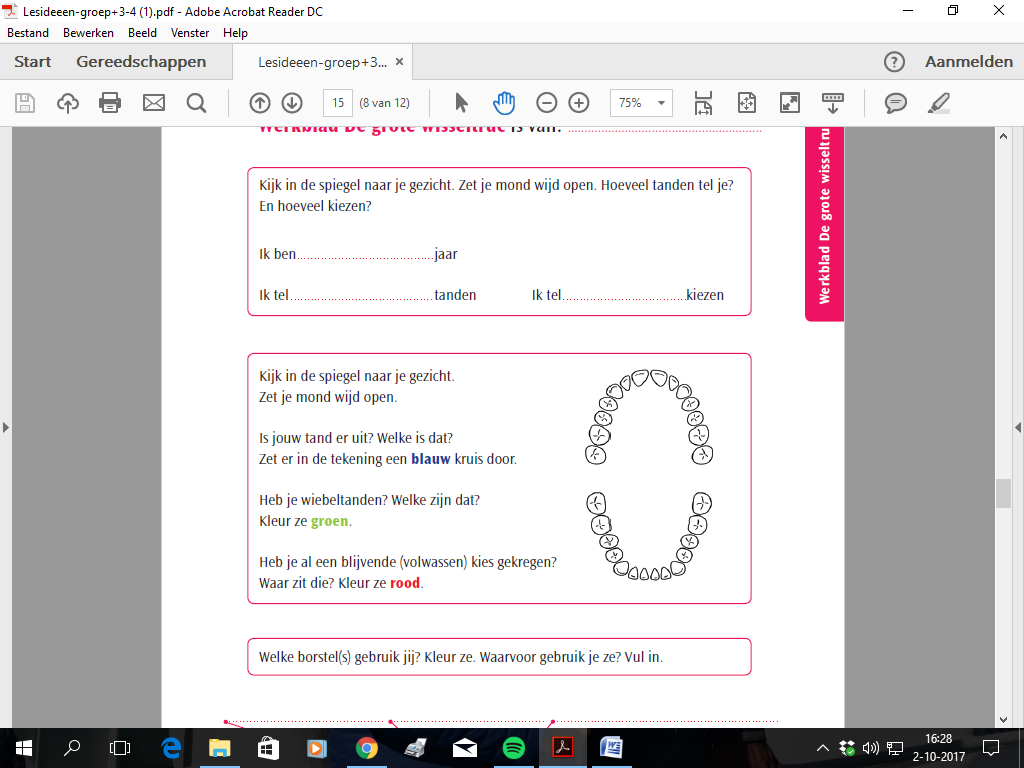 Opdracht 4.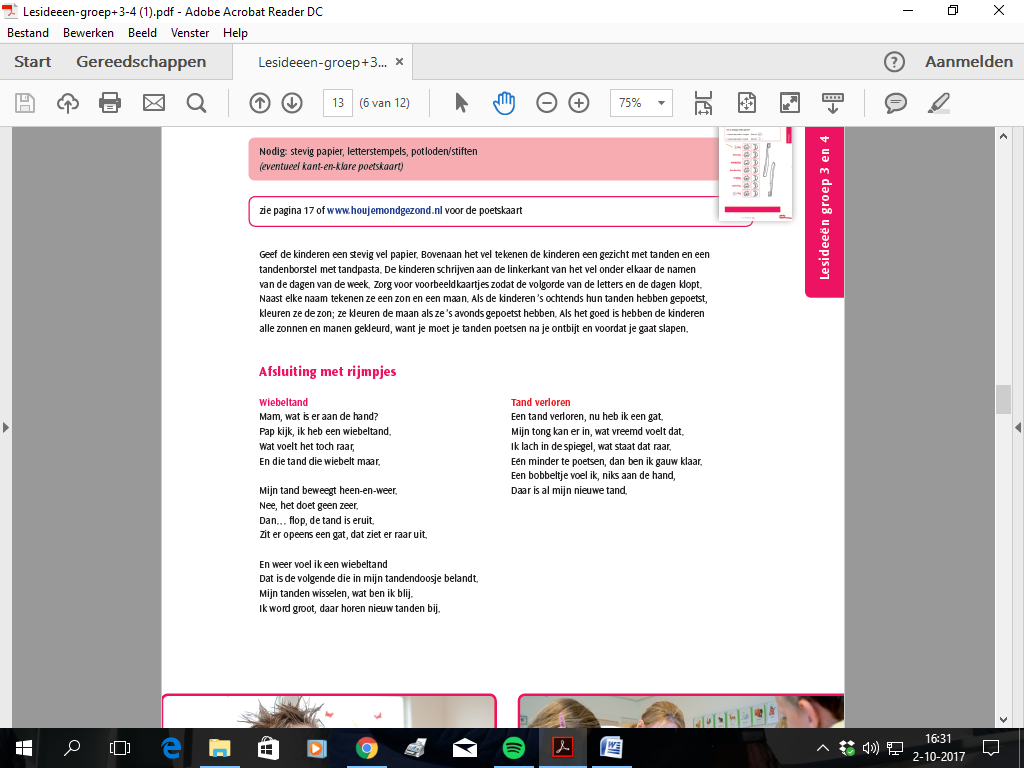 Hiernaast zie je een rijmpje over het wisselen van een tand. Kun jij ook een rijmpje maken over tanden? De eerste zin staat er al:Mijn tand wiebelt, mijn tand gaat er bijna uit,Het is een gek gevoel, ik krijg kippenvel op mijn huid. --------------------------------------------------------------------------------------------------------------------------------------------------------------------------------------------------------------------------------------------------------------------------------Opdracht 5.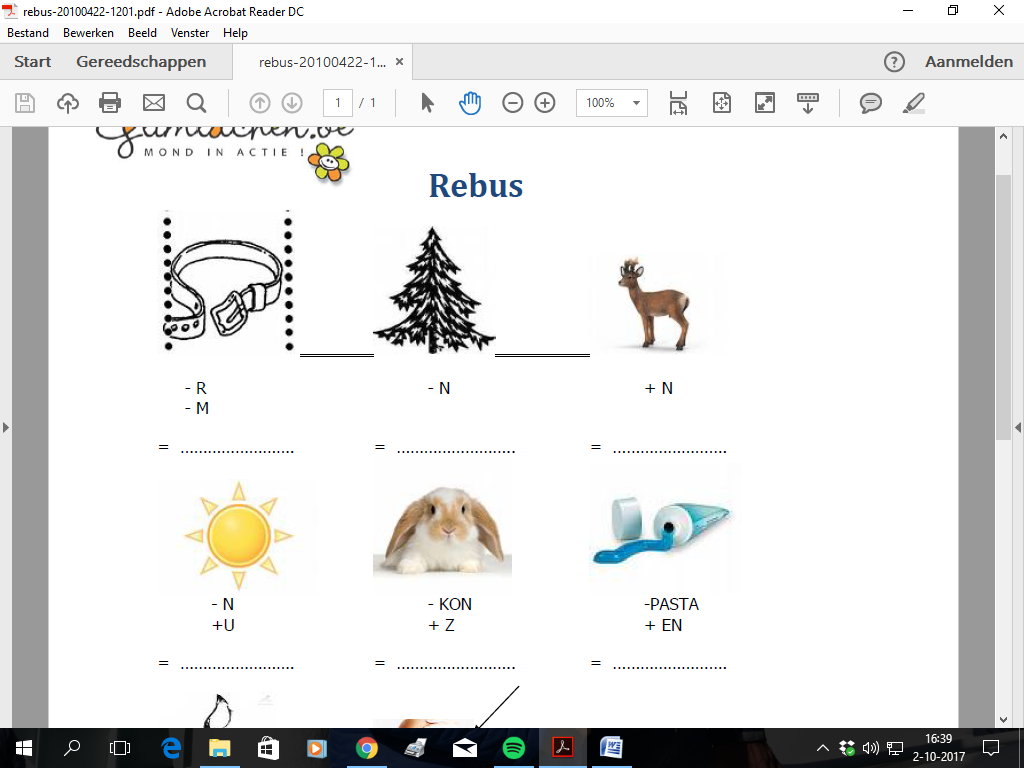 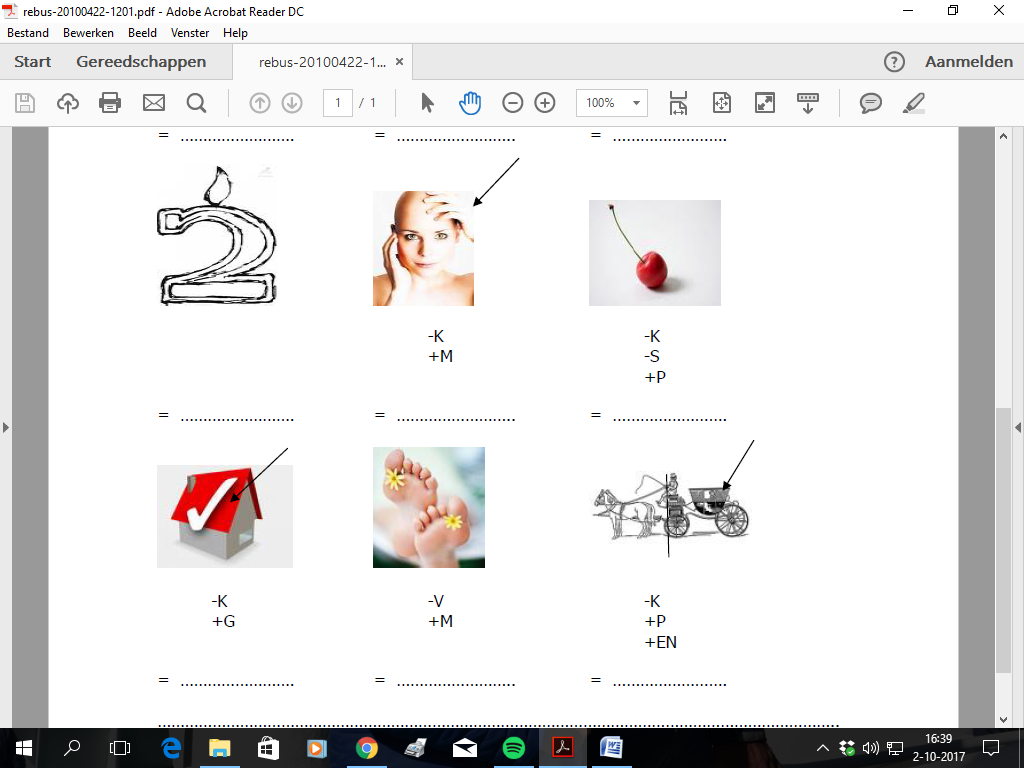 Los de rebus op, schrijf onderin de hele zin.